Multichannelsources"The Keysight B2902A” series precision 2-channels source measure units” provide the best-in-class performance for a modest price. They have broad voltage and current sourcing capability, excellent precision, and possess a superior color LCD graphical user interface. -6.5 digit resolution (100 nV/10 fA minimum resolutions)– Wide bipolar (4-quadrant) voltage/current ranges (210 V/3 A DC, 10.5 A Pulse)– Ultra low noise filter (10 μVrms, 1 nV/√ Hz at 10 kHz)– Time-domain waveform viewer for a quick check and debug– Precision 1 MHz –10 kHz arbitrary waveform generation capability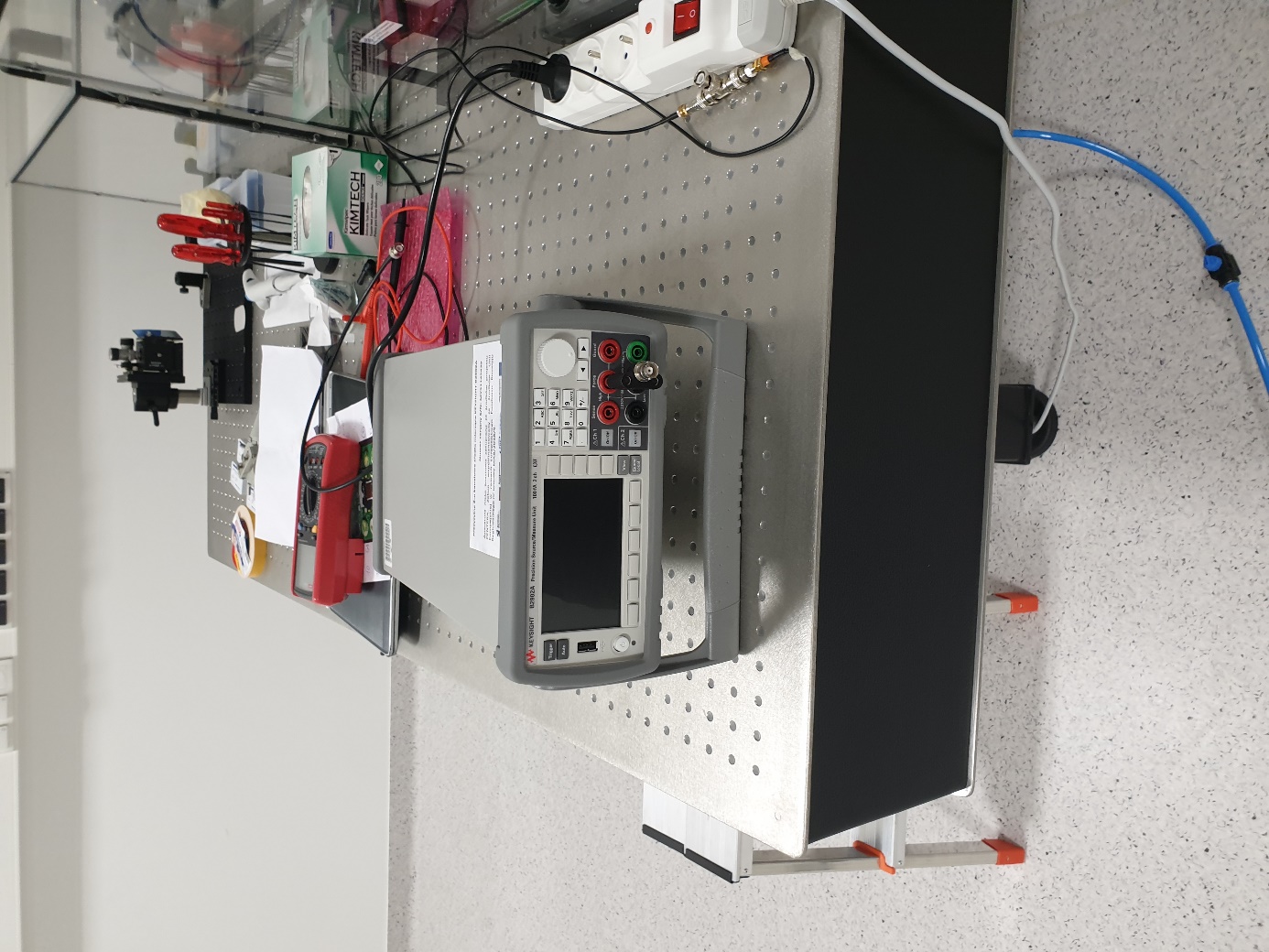 